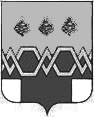 А Д М И Н И С Т Р А Ц И ЯМ А К С А Т И Х И Н С К О Г О   Р А Й О Н А Т В Е Р С К О Й  О Б Л А С Т ИП О С Т А Н О В Л Е Н И ЕОт           .      . 2022 года                                                                                                      №Об утверждении Положения о районноймежведомственной комиссии по подготовке, приемке летних оздоровительных лагерей с дневным пребыванием детей и лагерей труда и отдыха на базе образовательных учреждений, организации летнего отдыха и занятости детей в 2022 году и о создании межведомственной комиссии по приемке детских оздоровительных лагерейВ соответствии с Законом Российской Федерации от 19.04.1991 № 1032 «О занятости населения в Российской Федерации», Федеральным законом от 24.07.1998 №124-ФЗ «Об основных гарантиях прав ребенка в Российской Федерации», в соответствии с Федеральным законом от 16.10.2019 №336-ФЗ «О внесении изменений в отдельные законодательные акты Российской Федерации в части совершенствования государственного регулирования организации отдыха и оздоровления детей», законом Тверской области от 31.03.201 №24-ЗО «Об организации и обеспечении отдыха и оздоровления детей в Тверской области» и постановлением администрации Максатихинского района Тверской области от 15.02.2022 № 52-па «Об организации отдыха, оздоровления и занятости детей и подростков Максатихинского района в 2022 году», в целях соблюдения требований противопожарной безопасности, обеспечения безопасности,  соблюдения санитарно - эпидемиологических требований к устройству, содержанию и организации режима работы организаций отдыха и оздоровления детей, администрация Максатихинского района Тверской областиПОСТАНОВЛЯЕТ:Утвердить Положение о районной межведомственной комиссии по подготовке, приемке летних оздоровительных лагерей с дневным пребыванием детей и лагерей труда и отдыха на базе образовательных учреждений Максатихинского района, организации летнего отдыха и занятости детей в 2022 году (прилагается).Создать межведомственную комиссию по приемке детских оздоровительных лагерей на базе школ Максатихинского района в следующем составе:Председатель комиссии:Черкасов С.Б. - первый заместитель главы администрации Максатихинского района;Заместитель председателя комиссии:            Ахапкина А.В. - заместитель Главы администрации  Максатихинского района по социальным вопросам, управляющий делами администрации Максатихинского района Члены комиссии:Морозова Н.Д. – начальник Управления образования администрации Максатихинского района;Новикова Г.В. – и.о. начальника ТО «Управление Роспотребнадзора по Тверской области» (по согласованию);Пржанов Б.С. –   начальник   ОНД по  Рамешковскому и Максатихинскому  районам   УНД и ПР ГУ МЧС России по Тверской области (по согласованию);Гусева Л.Н. – начальник хозяйственно-эксплуатационной группы Управления образования администрации Максатихинского района;Булкин Д.А. – начальник   Максатихинского ОП МО  МВД России «Бежецкий»;Соколова О.П. – заместитель начальника Управления образования администрации Максатихинского района;          Козырева Л.П.- председатель    районной  организации  профсоюза работников народного образования и науки Максатихинского района;Орлова Л.В. – государственный инспектор Энергонадзора г. Вышний Волочек (по согласованию).Утвердить план - график приема летних оздоровительных лагерей на базе образовательных учреждений 2022 года (прилагается).Контроль за исполнением настоящего постановления возложить на начальника Управления образования администрации Максатихинского района.  Настоящее постановление вступает в силу с момента подписания и подлежит размещению на официальном сайте администрации Максатихинского района.Глава Максатихинского района                                                                         К.Г. ПаскинИсп. Соколова О.П.Утверждено постановлением администрацииМаксатихинского района Тверской области                                                                                                         от         2022 г.    № ПОЛОЖЕНИЕрайонной межведомственной комиссиипо подготовке, приемке летних оздоровительных лагерейс дневным пребыванием детей на базе образовательных учреждений,организации летнего отдыха и занятости детей в 2022 годуI. Общие положения1.1.	Районная межведомственная комиссия по подготовке, приемке летних оздоровительных лагерей с дневным пребыванием детей и лагерей труда и отдыха на базе образовательных учреждений, организации летнего отдыха и занятости детей в 2022 году (далее - комиссия) является постоянно действующим совещательным органом по содействию, формированию и проведению государственной и региональной политики в сфере защиты прав детей на отдых, оздоровление и занятость.1.2.	Комиссия в своей деятельности руководствуется Конституцией Российской Федерации, указами и распоряжениями Президента Российской Федерации, федеральными законами постановлениями и распоряжениями Правительства Российской Федерации, законами Тверской области, постановлениями и распоряжениями Правительства Тверской области, нормативно-правовыми актами администрации Максатихинского района, а также настоящим Положением.1.3.	Комиссия осуществляет свою деятельность во взаимодействии с органами местного самоуправления района, общественными объединениями и иными организациями.II. Основные цели и задачи комиссии2.1.	Целью комиссии является определение готовности лагерей к функционированию в каникулярный период, вынесения заключения и разрешения на их открытие.2.2.	Комиссия осуществляет решение следующих задач:- анализ, оценка и прогнозирование развития районной системы организации отдыха, оздоровления и занятости детей;-	принятие, в пределах своей компетенции, решений, необходимых для координации деятельности Управления образования администрации Максатихинского района, обеспечения взаимодействия с заинтересованными органами в вопросах эффективного развития отдыха, оздоровления и занятости детей;-	разработка рекомендаций, направленных на стабилизацию, сохранение, развитие детского отдыха и оздоровления;-	осуществляет приемку летних оздоровительных лагерей с дневным пребыванием детей на базе образовательных учреждений к открытию;-	участие в областных совещаниях, семинарах, смотрах-конкурсах по вопросам организации досуга детей в дни школьных каникул;-	решение иных вопросов, связанных с организацией отдыха, оздоровления и занятости детей.III.	Функции комиссии3.1.	Комиссия, для решения возложенных на нее задач, осуществляет следующие функции:- рассматривает проекты программ, планов мероприятий, затрагивающих интересы детей в части организации их отдыха, оздоровления и занятости;-	осуществляет анализ исполнения законодательства по вопросам, входящим в компетенцию комиссии;-	принимает, в пределах своей компетенции, решения по вопросам организации и проведения оздоровительной кампании;-	осуществляет приемку летних оздоровительных лагерей с дневным пребыванием детей на базе образовательных учреждений к открытию, анализирует эффективность реализации планов, мероприятий по организации отдыха, оздоровления и занятости детей.IV.	Права комиссии4.1.	Комиссия для выполнения возложенных на нее задач имеет право:-	привлекать для участия в работе представителей органов исполнительной власти района;-	вносить, в установленном порядке, на рассмотрение Собрания депутатов Максатихинского района Тверской области предложения по вопросам, отнесенным к компетенции комиссии;-	запрашивать у органов местного самоуправления информацию (материалы) по вопросам, входящим в ее компетенцию;-	создавать в установленном порядке временные рабочие группы из числа представителей органов местного самоуправления для подготовки предложений по вопросам улучшения организации отдыха, оздоровления и занятости детей;4.2.	Комиссия вправе привлекать специалистов органов местного самоуправления для решения вопросов, входящих в ее компетенцию, по согласованию с соответствующими руководителями.V.	Организация работы комиссии5.1.	Комиссия осуществляет свою деятельность на основе ежегодных планов, утверждаемых председателем комиссии.5.3	Руководство деятельностью комиссии осуществляется председателем комиссии совместно с его заместителем. Состав комиссии утверждается (постановлением, распоряжением) администрации Максатихинского района.5.4	Заседание комиссии проводит председатель или его заместитель по поручению председателя комиссии по мере необходимости, но не реже одного раза в квартал. Заседание комиссии считается правомочным, если на нем присутствует более половины ее членов. В случае возникновения проблем, требующих незамедлительного решения, по распоряжению председателя комиссии проводится внеплановое заседание.План работы комиссии может быть скорректирован и дополнен в рабочем порядке вопросами, необходимость рассмотрения которых определилась в ходе оздоровительной кампании.5.4.	О дате, месте проведения заседания и повестке дня, члены комиссии уведомляются секретарем комиссии не позднее, чем за 1 день до его проведения.5.5.	Решения комиссии принимаются простым большинством голосов присутствующих на заседании членов комиссии и оформляются протоколом, который подписывается председателем комиссии или его заместителем, председательствующим на заседании. В случае равенства голосов голос председательствующего на заседании комиссии является решающим.Утвержден постановлением администрации Максатихинского района Тверской области                                                                                      от                                № План - графикприема летних оздоровительных лагерейна базе образовательных учреждений2022 года№п/пНаименование ОУДата приема ЛОЛ1МБОУ «Пятницкая СОШ»24.05.20222МБОУ «Буденовская ООШ»24.05.20223МБОУ «Селецкая ООШ»24.05.20224МБОУ «Ривзаводская СОШ»24.05.20225МБОУ «Ривзаводская СОШ» с. Трестна24.05.20226МБОУ «Сидорковская ООШ»24.05.20227МБОУ «Максатихинская СОШ № I»24.05.20228МБОУ «Максатихинская СОШ № 2»24.05.20229МБДОУ ДО «Дом детства и юношества»24.05.202210МБДОУ ДО «Максатихинская детско-юношеская спортивная школа»24.06.2022